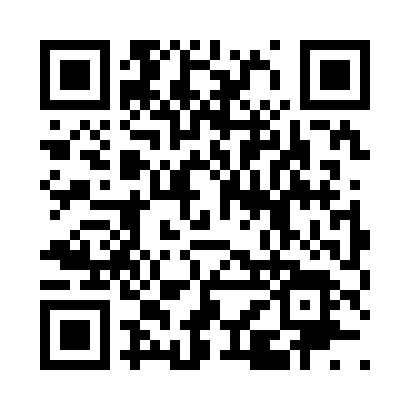 Prayer times for Ayanabi, Mississippi, USAWed 1 May 2024 - Fri 31 May 2024High Latitude Method: Angle Based RulePrayer Calculation Method: Islamic Society of North AmericaAsar Calculation Method: ShafiPrayer times provided by https://www.salahtimes.comDateDayFajrSunriseDhuhrAsrMaghribIsha1Wed4:546:0712:524:337:378:512Thu4:526:0612:524:337:388:523Fri4:516:0512:524:337:398:534Sat4:506:0512:524:337:398:545Sun4:496:0412:524:337:408:556Mon4:486:0312:524:337:418:567Tue4:476:0212:514:337:418:578Wed4:466:0112:514:337:428:589Thu4:456:0012:514:337:438:5910Fri4:445:5912:514:337:449:0011Sat4:435:5912:514:337:449:0112Sun4:425:5812:514:337:459:0213Mon4:415:5712:514:337:469:0314Tue4:405:5712:514:337:479:0415Wed4:395:5612:514:337:479:0416Thu4:385:5512:514:337:489:0517Fri4:375:5512:514:337:499:0618Sat4:365:5412:514:347:499:0719Sun4:355:5312:524:347:509:0820Mon4:355:5312:524:347:519:0921Tue4:345:5212:524:347:519:1022Wed4:335:5212:524:347:529:1123Thu4:325:5112:524:347:539:1224Fri4:325:5112:524:347:539:1325Sat4:315:5012:524:347:549:1326Sun4:305:5012:524:347:559:1427Mon4:305:4912:524:347:559:1528Tue4:295:4912:524:357:569:1629Wed4:295:4912:524:357:569:1730Thu4:285:4812:534:357:579:1731Fri4:285:4812:534:357:589:18